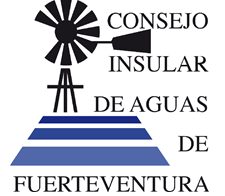 INFORMACIÓN SOBRE LAS CUANTÍAS DE ASISTENCIAS A LAS SESIONES DE LOS ÓRGANOS COLEGIADOS (ANUALIDAD 2021)De conformidad con lo dispuesto en la base 32ª de las de Ejecución del Presupuesto del Consejo Insular de Aguas de Fuerteventura para la anualidad 2021: “…Los miembros de la Junta de Gobierno y Junta General tendrán derecho a una indemnización por asistencia a las sesiones que celebren dichos órganos por una cuantía de ochenta (80) euros, condicionado a lo previsto en el artículo 75 Bis de la Ley 7/1985, de Bases de Régimen Local, modificado por la Ley 27/2013, de Racionalización y Sostenibilidad, en relación al régimen retributivo de los miembros de las Corporaciones Locales y del personal al servicio de las Entidades Locales, a cuyo efecto los asistentes deberán presentar una declaración responsable…”.